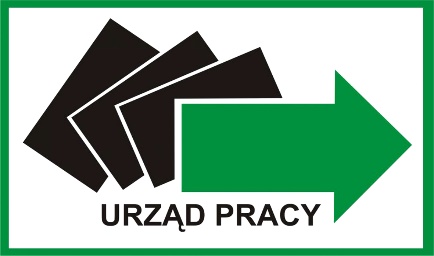 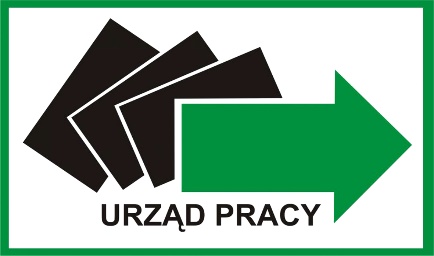 (pieczęć firmowa pracodawcy)(wniosek aktualny od 15.01.2024 r.)W N I O S E Ko refundację części kosztów wynagrodzenia pracowników zatrudnionych w ramach prac interwencyjnych za miesiąc 	Na podstawie umowy Nr 	 zawartej w dniu		 r. na okres od 	 r. do 	 r. w sprawie organizacji i finansowania prac interwencyjnych dla bezrobotnych skierowanych przez Powiatowy Urząd Pracy, zwracam się o refundację ze środków Funduszu Pracy części wynagrodzenia poniesionego na:wynagrodzenie w kwocie:		 złwynagrodzenie za okres choroby w kwocie:		złskładki na ubezp. społeczne od refundowanego wynagrodzenia w kwocie:		 złOgółem do refundacji kwota:		 zł(słownie złotych): 	Środki finansowe prosimy przekazać na: 	(nazwa banku i numer rachunku pracodawcy)Jednocześnie oświadczam, że wynagrodzenie za rozliczany we wniosku okres zostało wypłacone pracownikom zatrudnionym w ramach prac interwencyjnych, należne składki od wynagrodzenia zostały odprowadzone w pełnej wysokości za wskazane do refundacji osoby, a warunki zawarte w umowie w sprawie prac interwencyjnych, na podstawie której wnioskowana jest niniejsza refundacja są przestrzegane na dzień składania tego wniosku.         (miejscowość, data)		    (Gł. Księgowy, pieczątka i podpis)	                 (Pracodawca, pieczątka i podpis)Załączniki:Rozliczenie finansowe wynagrodzeń osób zatrudnionych w ramach prac interwencyjnych – załącznik nr 1.Kopia listy płac z pokwitowaniem odbioru wynagrodzenia lub przelewem na konto osobiste.Kopia listy obecności.Kopia deklaracji ZUS - DRA, RCA.Dowód wpłaty składek ZUS.Kopie zwolnień lekarskich oraz kopia deklaracji RSA.Wyżej wymienione załączniki powinny być potwierdzone za zgodność z oryginałem.Rozliczenie finansowe wynagrodzeń osób zatrudnionych w ramach prac interwencyjnych za miesiąc 	Informacja nt. korzystania przez pracowników objętych refundacją ze zwolnienia lekarskiego, urlopu bezpłatnego i itp.:          (imię i nazwisko, tel. osoby sporządzającej)                                                                                                                             (pieczątka i podpis Pracodawcy)DATA WPŁYWU:Lp.Nazwisko i imięOkres trwania umowy o pracęod - doWynagrodzenie brutto będące podstawą składki emerytalnej(wg. listy płacPracodawcy)Zwolnienie lekarskie od - doWynagrodzenie chorobowe zgodnie z umową z PUPKwota refundacji zgodnie z umową z PUP bez chorobowegoSkładka ZUS …………. % (od rubryki 7) (emerytalna, rentowa, wypadkowa)Ogółem do refundacji rubr. 6 + 7 + 8123456789RAZEM :RAZEM :RAZEM :RAZEM :RAZEM :Lp.Nazwisko i imięZwolnienie lekarskie od - doWynagrodzenie chorobowe płatne z Funduszu Zakładu Pracy (kwota z ZUS RSA)Wynagrodzenie chorobowe płatne z Funduszu Zakładu Pracy (kwota z ZUS RSA)Zasiłek chorobowypłatny z ZUSZasiłek chorobowypłatny z ZUSUrlop bezpłatnyod - doLp.Nazwisko i imięZwolnienie lekarskie od - doLiczba dni od - doKwota w złLiczba dni od - doKwota w złUrlop bezpłatnyod - do12345678UWAGI: ……………………………………………………………………………………………………………………………………………………………………………..zwolniony dnia ………………………………………………………………………………………………………………………………………………………………………Przyczyna zwolnienia ……………………….………………………………………………………………………………………………………………….……………………Przyjęty na czas nieokreślony dnia ..………………………………………………………………………………….……………………………………………………………..UWAGI: ……………………………………………………………………………………………………………………………………………………………………………..zwolniony dnia ………………………………………………………………………………………………………………………………………………………………………Przyczyna zwolnienia ……………………….………………………………………………………………………………………………………………….……………………Przyjęty na czas nieokreślony dnia ..………………………………………………………………………………….……………………………………………………………..UWAGI: ……………………………………………………………………………………………………………………………………………………………………………..zwolniony dnia ………………………………………………………………………………………………………………………………………………………………………Przyczyna zwolnienia ……………………….………………………………………………………………………………………………………………….……………………Przyjęty na czas nieokreślony dnia ..………………………………………………………………………………….……………………………………………………………..UWAGI: ……………………………………………………………………………………………………………………………………………………………………………..zwolniony dnia ………………………………………………………………………………………………………………………………………………………………………Przyczyna zwolnienia ……………………….………………………………………………………………………………………………………………….……………………Przyjęty na czas nieokreślony dnia ..………………………………………………………………………………….……………………………………………………………..UWAGI: ……………………………………………………………………………………………………………………………………………………………………………..zwolniony dnia ………………………………………………………………………………………………………………………………………………………………………Przyczyna zwolnienia ……………………….………………………………………………………………………………………………………………….……………………Przyjęty na czas nieokreślony dnia ..………………………………………………………………………………….……………………………………………………………..UWAGI: ……………………………………………………………………………………………………………………………………………………………………………..zwolniony dnia ………………………………………………………………………………………………………………………………………………………………………Przyczyna zwolnienia ……………………….………………………………………………………………………………………………………………….……………………Przyjęty na czas nieokreślony dnia ..………………………………………………………………………………….……………………………………………………………..UWAGI: ……………………………………………………………………………………………………………………………………………………………………………..zwolniony dnia ………………………………………………………………………………………………………………………………………………………………………Przyczyna zwolnienia ……………………….………………………………………………………………………………………………………………….……………………Przyjęty na czas nieokreślony dnia ..………………………………………………………………………………….……………………………………………………………..UWAGI: ……………………………………………………………………………………………………………………………………………………………………………..zwolniony dnia ………………………………………………………………………………………………………………………………………………………………………Przyczyna zwolnienia ……………………….………………………………………………………………………………………………………………….……………………Przyjęty na czas nieokreślony dnia ..………………………………………………………………………………….……………………………………………………………..